Lykhovyd Pavlo YuriyovychExperience:Position applied for: Motorman 1st classDate of birth: 25.07.1989 (age: 28)Citizenship: UkraineResidence permit in Ukraine: YesCountry of residence: UkraineCity of residence: IzmailContact Tel. No: +38 (050) 540-02-76E-Mail: Pavel77789@mail.ruSkype: pavel777891U.S. visa: Yes. Expiration date 21.02.2018E.U. visa: NoUkrainian biometric international passport: Not specifiedDate available from: 08.03.2017English knowledge: GoodMinimum salary: 1800 $ per month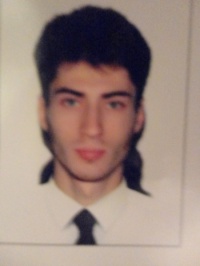 PositionFrom / ToVessel nameVessel typeDWTMEBHPFlagShipownerCrewingMotorman 2nd class28.12.2010-11.07.2011LIVADIABulk Carrier23550Sulzer 7RLB-6612440 BHPLiberiaRenfrew Marine LTDStaff CentreMotorman 1st class14.09.2009-05.11.2009Andalucia-1Container Ship21648Sulzer-ceGIELski & RND 9023200 BHPPanamaMultibulk Marine Management S.AAPAKAIEV AgencyMotorman 1st class26.01.2008-19.07.2008HORNBAYLo-Ro12887B&W 6L60MC10440 KwLiberiaHANZA&mdash;Motorman 1st class25.06.2006-27.08.2006SkyrarkDry Cargo1736SKODA 275A2L1230 KwUkraine&mdash;Motorman 1st class00.00.0000-00.00.0000C0tdevorian StarRefrigerator11000-Liberia&mdash;